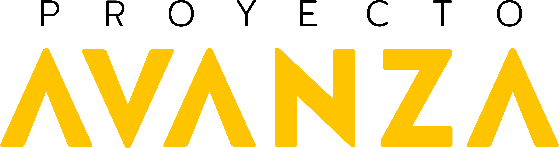 NOTA DE PRENSA. 17 de Noviembre de 2017AVANZA denuncia la manipulación ideológica en todos los ámbitos y exige una educación al margen de las ideologías.Avanza pone de manifiesto la incoherencia de tantos partidos políticos que, escandalizados por la manipulación de los niños en la escuela catalana a favor del independentismo, y de prácticas similares que se extienden por otras Comunidades Autónomas, suelen presentar como aceptable la manipulación ideológica de los niños en la escuela al servicio de la difusión de la ideología de género. Es algo muy positivo que tras tantos años de adoctrinamiento nacionalista, por fin se empiece a constatar la gravedad de este problema y sus consecuencias. Se debe profundizar en esta línea informativa y de denuncia, analizando lo que sucede también en otras CCAA como Galicia, País Vasco o Navarra, donde el nacionalismo también hace estragos en la escuela.Sin embargo, según afirma Benigno Blanco, “esos mismos partidos políticos que denuncian y aparentan escandalizarse por la manipulación ideológica en la escuela por parte del nacionalismo –PP, Ciudadanos, PSOE, etc- apoyan con sus votos leyes autonómicas como las de derechos de los LGTBI en que una manipulación ideológica similar se prevé, se legaliza, se impone y se amenaza con sanciones a quienes se resistan”.Blanco añade que “frente a estos políticos incoherentes que no defienden por convicción la libertad de educación, sino que se limitan a denunciar la manipulación hecha por los demás mientras defienden y practican la manipulación de la escuela al servicio de sus obsesiones ideológicas particulares, AVANZA defiende la libertad de educación en serio, y denuncia todas las manipulaciones ideológicas de los niños en la escuela, háganse en nombre de un proyecto nacionalista o de una visión de la sexualidad o de cualquier otra idea o ideología”.Por eso, AVANZA denuncia la proposición de ley admitida a trámite por el Congreso de los Diputados y presentada por el Grupo Podemos-IU que, bajo la apariencia de luchar contra la discriminación de los LGTBI, pretende imponer en todos los centros escolares españoles la visión de la persona y de la sexualidad propia de la ideología de género, olvidando que sobre la sexualidad existen diversas opiniones en nuestra sociedad y que el Estado no está legitimado para imponer una en concreta en la escuela de todos.AVANZA se toma muy en serio las libertades y derechos constitucionales y, por tanto, la libertad de educación; por ello reclama de todos los poderes públicos un exquisito respeto a los derechos de los padres reconocidos en el artículo 27 de la Constitución y -en particular- el derecho de las familias a decidir en libertad los contenidos morales de la formación que reciben sus hijos en la escuela. Por eso mismo rechazamos que los políticos usen su poder ejecutivo o legislativo para imponer en la escuela su ideología, sea la nacionalista o la de género.AVANZA apuesta por la libertad en materia de educación y por ello plantea hacer real lo que la Constitución estableció: erradicación total de la manipulación ideológica en la escuela, neutralidad ideológica de los centros públicos, libertad de los centros para definir su ideario o proyecto pedagógico sin interferencias del poder político, derecho de los padres a elegir la escuela y el modelo de educación de sus hijos, libertad de creación de centros escolares y respeto a su identidad e ideario libremente elegido por las familias.Señala Blanco que: “AVANZA defiende que en materia de sexualidad se puede opinar en libertad y que en esta materia existen diversas opiniones y concepciones, sin que el Estado esté legitimado para imponer una ideología en particular en esta materia a todos los niños españoles. Rechazamos toda manipulación ideológica de la escuela, tanto la que se hace en nombre del nacionalismo como la que se hace en nombre de la ideología de género o de cualquier otra ideología. Para nosotros la libertad es algo serio y nos la tomamos en serio”.AVANZA es un proyecto de voluntariado político formado por un grupo de personas – sin previa adscripción partidista común – preocupados por colaborar en la creación de una sociedad más justa y solidaria, que da el paso de promover una fuerza política que defienda en libertad nuestros ideales.www.proyectoavanza.esContacto: Carla Toscano/652876674/ctoscano@proyectoavanza.es